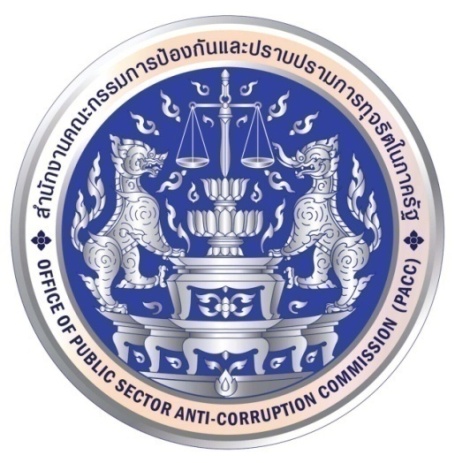 แผนปฏิบัติการป้องกันและปราบปรามการทุจริตสำนักงานคณะกรรมการป้องกันและปราบปรามการทุจริตในภาครัฐประจำปีงบประมาณ พ.ศ. 256๓ศูนย์ปฏิบัติการต่อต้านการทุจริตสำนักงานคณะกรรมการป้องกันและปราบปรามการทุจริตในภาครัฐสารบัญ			หน้าส่วนที่ 1	บทนำ		1	1. ความเป็นมา	1	2. แผนและยุทธศาสตร์ที่เกี่ยวข้อง	๑		๒.๑ ยุทธศาสตร์ชาติ ระยะ ๒๐ ปี (พ.ศ. ๒๕๖๑ - ๒๕๘๐)	๑		๒.๒ แผนแม่บทภายใต้ยุทธศาสตร์ชาติ ประเด็น การต่อต้านการทุจริตและประพฤติมิชอบ  (พ.ศ. ๒๕๖๑ – ๒๕๘๐)	2		๒.๓ แผนการปฏิรูปประเทศด้านป้องกันและปราบปรามการทุจริตและประพฤติมิชอบ (พ.ศ. 25๖๑ - ๒๕๖๕)	3		๒.๔ แผนพัฒนาเศรษฐกิจและสังคมแห่งชาติ ฉบับที่ ๑๒ (พ.ศ. ๒๕๖๐ – ๒๕๖5)	4		๒.๕ แผนปฏิบัติการระยะ 3 ปี (พ.ศ. ๒๕๖3 - ๒๕๖๕) และแผนปฏิบัติราชการประจำปีงบประมาณ พ.ศ. ๒๕๖๓ สำนักงาน ป.ป.ท.	5ส่วนที่ 2	แผนปฏิบัติการป้องกันและปราบปรามการทุจริต สำนักงาน ป.ป.ท. ประจำปีงบประมาณ พ.ศ. 256๓	7	๑.	ค่าเป้าหมาย ประเด็นยุทธศาสตร์การป้องกันและปราบปรามการทุจริต สำนักงาน ป.ป.ท. ประจำปีงบประมาณ พ.ศ. 256๓	7	๒.	ผังความเชื่อมโยง นโยบาย ยุทธศาสตร์ที่เกี่ยวข้องกับแผนปฏิบัติการป้องกันและปราบปรามการทุจริต สำนักงาน ป.ป.ท.	9	๓.	การติดตามและรายงานผล	10	๔.	โครงการ/กิจกรรมของแผนปฏิบัติการป้องกันและปราบปรามการทุจริต สำนักงานคณะกรรมการป้องกันและปราบปรามการทุจริตในภาครัฐ	11		ประจำปีงบประมาณ พ.ศ. 256๓ภาคผนวก			16	แบบรายงานผลการปฏิบัติตามแผนปฏิบัติการป้องกันและปราบปรามการทุจริต สำนักงานคณะกรรมการป้องกันและปราบปรามการทุจริตในภาครัฐ	๑7	ประจำปีงบประมาณ พ.ศ. ๒๕๖๓ส่วนที่ 1บทนำ1. ความเป็นมา	การจัดทำแผนปฏิบัติการป้องกันและปราบปรามการทุจริต สำนักงานคณะกรรมการป้องกันและปราบปรามการทุจริตในภาครัฐ ประจำปีงบประมาณ 
พ.ศ. 256๓ เป็นการขับเคลื่อนการป้องกันและปราบปรามการทุจริตตามยุทธศาสตร์ชาติระยะ ๒๐ ปี (พ.ศ. ๒๕๖๑ - ๒๕๘๐)  แผนการปฏิรูปประเทศด้านการป้องกันและปราบปรามการทุจริตและประพฤติมิชอบ (พ.ศ. ๒๕๖๑ - ๒๕๖๕)  ยุทธศาสตร์ชาติว่าด้วยการป้องกันและปราบปรามการทุจริต ระยะที่ ๓ (พ.ศ. ๒๕๖๐ - ๒๕๖๔)  แผนปฏิบัติการ ๓ ปี (พ.ศ. ๒๕๖๓ - ๒๕๖๕)  และแผนปฏิบัติราชการประจำปีงบประมาณ พ.ศ. ๒๕๖๓ ของสำนักงาน ป.ป.ท. รวมถึงมาตรการป้องกันและปราบปราม
การทุจริตในภาครัฐและนโยบายสำคัญของรัฐบาลที่เกี่ยวข้อง  โดยมุ่งเน้นแนวทางการปลูกฝังให้คนไทยไม่โกง เพื่อให้บุคลากรและภาคประชาสังคมมีทัศนคติและค่านิยม
ที่ไม่ยอมรับการทุจริต  มีจิตสำนึกต่อต้านการทุจริต  รวมทั้งมีความพอใจในคุณภาพการให้บริการและการดำเนินงานของหน่วยงานของรัฐ	ในการนี้ ศูนย์ปฏิบัติการต่อต้านการทุจริต (ศปท.) ซึ่งเป็นส่วนราชการตามกฎกระทรวงแบ่งส่วนราชการ สำนักงานคณะกรรมการป้องกันและปราบปรามการทุจริตในภาครัฐ พ.ศ. 2560 มีหน้าที่หลักในการบูรณาการและขับเคลื่อนการป้องกันและปราบปรามการทุจริตของหน่วยงานในสังกัดสำนักงาน ป.ป.ท. จึงได้จัดทำแผนปฏิบัติการป้องกันและปราบปรามการทุจริต สำนักงานคณะกรรมการป้องกันและปราบปรามการทุจริตในภาครัฐ ประจำปีงบประมาณ พ.ศ. 256๓ ขึ้น เพื่อเป็นแนวทางให้กับหน่วยงานในสังกัดสำนักงาน ป.ป.ท. ใช้ขับเคลื่อนการป้องกันและปราบปรามการทุจริตภายในหน่วยงาน  โดย ศปท. ได้กำหนดกิจกรรมให้ครอบคลุม
ตามแนวทางการขับเคลื่อนการประเมินคุณธรรมและความโปร่งใส (ITA) ประจำปี พ.ศ. ๒๕๖๓ เพื่อให้การดำเนินงานด้านการป้องกันและปราบปรามการทุจริต
ของสำนักงาน ป.ป.ท. ให้เกิดผลในทางปฏิบัติ บรรลุเป้าหมาย และเกิดผลสัมฤทธิ์ต่อไป 2. แผนยุทธศาสตร์ที่เกี่ยวข้อง	๒.๑	ยุทธศาสตร์ชาติ ระยะ 20 ปี (พ.ศ. 2561 - 2580)		รัฐธรรมนูญแห่งราชอาณาจักรไทย พุทธศักราช 2560 มาตรา 65  บัญญัติให้รัฐจัดให้มียุทธศาสตร์ชาติเป็นเป้าหมายการพัฒนาประเทศอย่างยั่งยืน เพื่อเป็นกรอบในการจัดทำแผนต่าง ๆ เกิดการผลักดันไปสู่เป้าหมายเดียวกัน		ยุทธศาสตร์ชาติ (พ.ศ. 2561 - 2580) กำหนดวิสัยทัศน์ “ประเทศไทยมีความมั่นคง มั่งคั่ง ยั่งยืน เป็นประเทศพัฒนาแล้ว ด้วยการพัฒนาตามหลักปรัชญาของเศรษฐกิจพอเพียง” หรือคติพจน์ประจำชาติ “มั่นคง มั่งคั่ง ยั่งยืน” เพื่อให้ประเทศมีขีดความสามารถในการแข่งขันมีรายได้สูงอยู่ในกลุ่มประเทศพัฒนาแล้ว คนไทยมีความสุข อยู่ดีกินดี สังคมมีความมั่นคง เสมอภาค และเป็นธรรม  ซึ่งยุทธศาสตร์ชาติที่จะใช้เป็นกรอบแนวทางการพัฒนาในระยะ ๒๐ ปีต่อจากนี้ไป 
จะประกอบด้วย ๖ ยุทธศาสตร์  ได้แก่  (๑) ยุทธศาสตร์ด้านความมั่นคง  (๒) ยุทธศาสตร์ด้านการสร้างความสามารถในการแข่งขัน  (๓) ยุทธศาสตร์การพัฒนาและเสริมสร้างศักยภาพคน  (๔) ยุทธศาสตร์ด้านการสร้างโอกาสความเสมอภาคและเท่าเทียมกันทางสังคม  (๕) ยุทธศาสตร์ด้านการสร้างการเติบโตบนคุณภาพชีวิตที่เป็นมิตรกับสิ่งแวดล้อม  และ (๖) ยุทธศาสตร์ด้านการปรับสมดุลและพัฒนาระบบการบริหารจัดการภาครัฐ		โดยในยุทธศาสตร์ที่ ๖  ยุทธศาสตร์ด้านการปรับสมดุลและพัฒนาระบบการบริหารจัดการภาครัฐ ได้ให้ความสำคัญกับเรื่องการต่อต้านการทุจริตและประพฤติมิชอบ โดยกำหนดให้มีการส่งเสริม สนับสนุนให้ภาคีองค์กรภาคเอกชน ภาคประชาสังคม ชุมชน และประชาชน ตลอดจนเครือข่ายต่าง ๆ ช่วยกันสอดส่อง 
เฝ้าระวัง ตรวจสอบ หรือต่อต้านการทุจริตและประพฤติมิชอบของบุคลากรภาครัฐ	๒.๒ แผนแม่บทภายใต้ยุทธศาสตร์ชาติ ประเด็น การต่อต้านการทุจริตและประพฤติมิชอบ  (พ.ศ. ๒๕๖๑ – ๒๕๘๐)		แผนแม่บทภายใต้ยุทธศาสตร์ชาติ ประเด็น การต่อต้านการทุจริตและประพฤติมิชอบ จัดทำขึ้นภายใต้ความจำเป็นในการแก้ไขสถานการณ์ปัญหา
การทุจริตของประเทศ โดยมี ๒ แนวทางการพัฒนาหลัก ดังนี้ (๑) การป้องกันการทุจริตและประพฤติมิชอบ และ (๒) การปราบปรามการทุจริต		๒.๒.๑	แนวทางการพัฒนาที่สำคัญเพื่อขับเคลื่อนในการป้องกันการทุจริตและประพฤติมิชอบ			แนวทางการพัฒนา มีดังนี้			(1)	ปลูกและปลุกจิตสำนึกการเป็นพลเมืองที่ดี มีวัฒนธรรมสุจริต และการปลูกฝังและหล่อหลอมวัฒนธรรมในกลุ่มเด็กและเยาวชนทุกช่วงวัย ทุกระดับ มุ่งเน้นการปรับพฤติกรรม “คน” โดยการ “ปลูก” และ “ปลุก” จิตสำนึกความเป็นพลเมืองที่ดี มีวัฒนธรรมสุจริต โดยเฉพาะการส่งเสริมวัฒนธรรมสุจริต
ผ่านหลักสูตรการศึกษาภาคบังคับที่เด็กไทยทุกคนต้องเรียนทั้งภาคทฤษฎีและภาคปฏิบัติ ตั้งแต่ระดับปฐมวัยจนถึงระดับอุดมศึกษา			(2)	ส่งเสริมการปฏิบัติหน้าที่ของข้าราชการและเจ้าหน้าที่ของรัฐให้มีความใสสะอาด ปราศจากพฤติกรรมที่ส่อไปในทางทุจริต โดยการปฏิบัติหน้าที่ราชการอย่างเปิดเผย โปร่งใส สร้างธรรมาภิบาลในการบริหารงาน ส่งเสริมการมีส่วนร่วมในการเฝ้าระวัง สอดส่อง ติดตามพฤติกรรมเสี่ยงและแจ้งเบาะแส 
เพื่อสกัดกั้นมิให้เกิดการทุจริตประพฤติมิชอบได้ มีมาตรการสนับสนุนและคุ้มครองผู้แจ้งเบาะแส			(3)	พัฒนาค่านิยมของนักการเมืองให้มีเจตนารมณ์ที่แน่วแน่ในการทำตนเป็นแบบอย่างที่ดี มีคุณธรรม จริยธรรม ความซื่อสัตย์สุจริต เห็นแก่ประโยชน์ส่วนรวม นอกเหนือจากคุณสมบัติตามที่กำหนดตามกฎหมาย ผู้บริหารประเทศต้องมีคุณสมบัติทางจริยธรรมด้วย มีการพัฒนายกระดับการมีจริยธรรมของผู้ดำรงตำแหน่งทางการเมืองเพื่อสร้างนักการเมืองที่มีคุณธรรมจริยธรรม รวมทั้งกำกับจริยธรรมภายในพรรคการเมือง			(4)	ปรับ “ระบบ” เพื่อลดจำนวนคดีทุจริตและประพฤติมิชอบในหน่วยงานภาครัฐ โดยการพัฒนาเครื่องมือ เพื่อสร้างความโปร่งใส มุ่งเน้นการสร้างนวัตกรรมและมาตรการในการต่อต้านการทุจริตที่มีประสิทธิภาพและเท่าทันต่อพลวัตของการทุจริต รวมถึงการประเมินความเสี่ยงด้านการทุจริต เพื่อให้หน่วยงานภาครัฐ มีมาตรการ ระบบ หรือแนวทางในบริหารจัดการความเสี่ยงของการดำเนินงานที่อาจก่อให้เกิดการทุจริต 			(5)	ปรับระบบงานและโครงสร้างองค์กรที่เอื้อต่อการลดการใช้ดุลพินิจในการปฏิบัติงานของเจ้าหน้าที่ นำระบบเทคโนโลยีเข้ามาใช้แทนการใช้ดุลพินิจเพื่อสนับสนุนการปฏิบัติงาน การสร้างมาตรฐานที่โปร่งใสในกระบวนการบริการของภาครัฐ ลดขั้นตอนกระบวนการและระยะเวลาในการปฏิบัติงาน ปรับปรุงแก้ไขกฎหมายและระเบียบที่เกี่ยวข้องเพื่อลดการใช้ดุลพินิจของผู้มีอำนาจ สร้างความโปร่งใสในการบริการข้อมูลภาครัฐทั้งระบบ โดยการพัฒนาระบบข้อมูลดิจิทัล ส่งเสริมการเข้าถึงข้อมูลสาธารณะ สร้างความโปร่งใส และส่งเสริมให้มีการตรวจสอบการบริหารจัดการของภาครัฐโดยสาธารณชน 		๒.๒.๒	แนวทางการพัฒนาที่สำคัญเพื่อขับเคลื่อนในการปราบปรามการทุจริต			แนวทางการพัฒนา มีดังนี้			(๑)	เพิ่มประสิทธิภาพการดำเนินงานของกระบวนการและกลไกการปราบปรามการทุจริต ปรับกระบวนการทำงานด้านการปราบปราม
การทุจริตเข้าสู่ระบบดิจิทัลมาใช้ในกระบวนการทำงาน ด้านการปราบปรามการทุจริตให้ได้มาตรฐานสากลและเป็นมาตรฐานเดียวกัน พัฒนาระบบเทคโนโลยีสารสนเทศและฐานข้อมูลเกี่ยวกับการตรวจสอบทรัพย์สินและหนี้สินที่ทันสมัย บูรณาการข้อมูลกับหน่วยงานทั้งภาครัฐและเอกชนต่าง ๆ ในการตรวจสอบความถูกต้องของทรัพย์สินและหนี้สิน			(๒)	ปรับปรุงกระบวนการปราบปรามการทุจริตที่มีความรวดเร็วและมีประสิทธิภาพ ปรับปรุงขั้นตอนการดำเนินการที่ล่าช้าของหน่วยงาน
ในกระบวนการปราบปรามการทุจริตให้มีความรวดเร็วและกระชับมากขึ้นเพื่อให้การดำเนินการปราบปรามการทุจริตตลอดกระบวนการจนถึงการลงโทษผู้กระทำความผิดเมื่อคดีถึงที่สุดเป็นไปอย่างรวดเร็วเห็นผล มีประสิทธิภาพ และเป็นที่ประจักษ์ของประชาชน 			(๓)	พัฒนาการจัดการองค์ความรู้ด้านการปราบปรามการทุจริต จัดทำระบบฐานข้อมูลองค์ความรู้ด้านการปราบปรามการทุจริต 
โดยประมวลจากคดีการทุจริตและผู้เชี่ยวชาญของหน่วยงานต่าง ๆ ในกระบวนการปราบปรามการทุจริต พัฒนาสมรรถนะและองค์ความรู้เชิงสหวิทยาการของเจ้าหน้าที่
ในกระบวนการปราบปรามการทุจริตเพื่อให้มีความรู้/ทักษะ/ขีดความสามารถ ที่เป็นมาตรฐานและเท่าทันต่อพลวัตของการทุจริต	๒.๓ แผนการปฏิรูปประเทศด้านการป้องกันและปราบปรามการทุจริตและประพฤติมิชอบ (พ.ศ. ๒๕๖๑ – ๒๕๖๕)		มาตรา 257 ของรัฐธรรมนูญแห่งราชอาณาจักรไทย พุทธศักราช 2560  กำหนดให้การปฏิรูประเทศต้องดำเนินการเพื่อบรรลุเป้าหมาย ประกอบด้วย  (1) ประเทศชาติมีความสงบเรียบร้อย มีความสามัคคีปรองดอง มีการพัฒนาอย่างยั่งยืน ตามหลักปรัชญาของเศรษฐกิจพอเพียง และมีความสมดุลระหว่าง
การพัฒนาด้านวัตถุ กับการพัฒนาด้านจิตใจ  (2) สังคมมีความสงบสุข เป็นธรรม และมีโอกาสเท่าเทียมกันเพื่อขจัดความเหลื่อมล้ำ  และ (๓) ประชาชนมีความสุข 
มีคุณภาพชีวิตที่ดี และมีส่วนร่วมในการพัฒนาประเทศและการปกครองในระบอบประชาธิปไตยอันมีพระมหากษัตริย์ทรงเป็นประมุข โดยมีประกาศสำนักนายกรัฐมนตรี เรื่อง แต่งตั้งคณะกรรมการปฏิรูปประเทศด้านต่าง ๆ ลงวันที่ 15 สิงหาคม 2560 กำหนดให้จัดทำแผนการปฏิรูปประเทศ รวม 11 ด้าน โดยมีด้านการป้องกันและปราบปรามการทุจริตและประพฤติมิชอบด้วย		แผนการปฏิรูปประเทศด้านการป้องกันและปราบปรามการทุจริตและประพฤติมิชอบ พ.ศ. ๒๕๖1 - ๒๕๖5 ได้กำหนดประเด็นการปฏิรูปไว้ ๔ ด้าน  ได้แก่  ด้านการป้องกันและเฝ้าระวัง  ด้านการป้องปราม  ด้านการปราบปราม  และด้านการบริหารจัดการ  พร้อมทั้งกำหนดผลอันพึงประสงค์ เป้าหมายและผลสัมฤทธิ์ กลยุทธ์ แผนงานและกิจกรรมต่าง ๆ ที่จะต้องดำเนินการในช่วง ๕ ปีแรก  รวมทั้งกำหนดกลไกและมาตรการเพื่อเป็นแนวทางในการขับเคลื่อนประเทศในการป้องกันและปราบปรามการทุจริตและประพฤติมิชอบให้เป็นไปอย่างมีประสิทธิภาพและบังเกิดผลเป็นรูปธรรมอย่างแท้จริง โดยกำหนดผลอันพึงประสงค์ไว้ ๖ ข้อ ดังนี้		๑.	ให้มีการส่งเสริม สนับสนุน และให้ความรู้แก่ประชาชนเกี่ยวกับการทุจริตประพฤติมิชอบ รวมทั้งให้มีกฎหมายในการส่งเสริมให้ประชาชนรวมตัวกันเป็นพลังในการต่อต้านการทุจริตประพฤติมิชอบและชี้เบาะแสเมื่อพบเห็นการกระทำความผิดโดยรัฐมีมาตรการสนับสนุนและคุ้มครองผู้ชี้เบาะแสด้วย		๒.	ให้มีมาตรการควบคุม กำกับ ติดตาม การบริหารจัดการของหน่วยงานภาครัฐและภาคเอกชน โดยเฉพาะการปฏิบัติหน้าที่ด้วยความซื่อตรง (Integrity) สุจริตของบุคลากร ใช้ดุลยพินิจโดยสุจริต ภายใต้กรอบธรรมาภิบาลและการกำกับกิจการที่ดีอย่างแท้จริง		๓.	ให้มีการเปิดเผยข้อมูลข่าวสารภาครัฐให้ประชาชนสามารถเข้าถึงและตรวจสอบได้ และสนับสนุนแนวร่วมปฏิบัติของภาคเอกชนในการต่อต้าน
การทุจริต เพื่อขจัดปัญหาการทุจริตที่เกี่ยวข้องกับการติดต่อกับหน่วยงานภาครัฐ		๔.	ยกระดับการบังคับใช้มาตรการทางวินัย มาตรการทางปกครอง หรือมาตรการทางกฎหมายต่อเจ้าพนักงานของรัฐที่ถูกกล่าวหาว่าประพฤติมิชอบหรือกระทำการทุจริตและประพฤติมิชอบอย่างเคร่งครัด		๕.	ปรับปรุงประสิทธิภาพการบังคับใช้กฎหมายในกระบวนการยุติธรรมทุกขั้นตอน (ไต่สวน ชี้มูล ฟ้องศาล พิพากษา) ทั้งแพ่งและอาญาให้รวดเร็ว รุนแรง เด็ดขาด เป็นธรรม  เสมอภาค โดยเฉพาะมีการจัดทำและบูรณาการฐานข้อมูลคดีทุจริต ตลอดจนเร่งรัดการติดตามนำทรัพย์สินที่เกิดจากการกระทำผิด
ทั้งในประเทศและต่างประเทศให้ตกเป็นของแผ่นดิน และในกรณีที่ยังไม่มีกฎหมายที่สอดคล้องกับมาตรฐานสากล ก็ให้เร่งบัญญัติเพิ่มเติม		๖.	ให้มีกลไกที่เหมาะสมในการประสานงานป้องกันและปราบปรามการทุจริต ประพฤติมิชอบในระดับนโยบาย ยุทธศาสตร์ และการขับเคลื่อนนโยบายและยุทธศาสตร์ เพื่อให้ประเทศไทยปลอดทุจริต	๒.๔	แผนพัฒนาเศรษฐกิจและสังคมแห่งชาติ ฉบับที่ ๑๒ (พ.ศ. ๒๕๖๐ – ๒๕๖5)		การพัฒนาประเทศไทยในช่วงแผนพัฒนาเศรษฐกิจและสังคมแห่งชาติฉบับที่ ๑๒ (พ.ศ. ๒๕๖๐ - ๒๕65) อยู่ในห้วงเวลาของการปฏิรูปประเทศ
เพื่อแก้ปัญหาพื้นฐานหลายด้านที่สั่งสมมานานท่ามกลางสถานการณ์โลกที่เปลี่ยนแปลงรวดเร็วและเชื่อมโยงกันใกล้ชิดมากขึ้น โดยมีแผนพัฒนาฯ ฉบับที่ ๑๒ เป็นเครื่องมือหรือกลไกที่ถ่ายทอดยุทธศาสตร์ชาติ ๒๐ ปี (พ.ศ. ๒๕๖1 - ๒๕80) สู่การปฏิบัติในลำดับแรกและนับว่าเป็นกลไกหรือเครื่องมือที่สำคัญที่สุดในการนำยุทธศาสตร์ชาติ
สู่การปฏิบัติให้บรรลุเป้าหมายในระยะยาวได้ในที่สุด โดยมีกลไกเสริมอื่น ๆ ในการขับเคลื่อนสู่การปฏิบัติให้เกิดประสิทธิผลตามเป้าหมาย		โดยแผนพัฒนาการเศรษฐกิจและสังคมแห่งชาติ ฉบับที่ ๑๒ ได้กำหนดในยุทธศาสตร์ที่ ๖ การบริหารจัดการในภาครัฐ การป้องกันการทุจริตประพฤติมิชอบและธรรมาภิบาลในสังคมไทย ซึ่งมีแนวทางการพัฒนาการป้องกันและปราบปรามการทุจริตและประพฤติมิชอบ เพื่อให้สังคมไทยมีวินัย โปร่งใส และยุติธรรม รวมทั้งสร้างความเข้มแข็ง เป็นภูมิคุ้มกันของสังคมไทย ให้ครอบคลุมภาครัฐ ภาคเอกชน และภาคประชาชน พร้อมทั้งเพื่อสร้างพลังการขับเคลื่อนค่านิยมต่อต้านการทุจริตโดยมี 
๒ แนวทางหลักที่เกี่ยวข้องกับการดำเนินการผ่านภาคประชาสังคม คือ		(๑)	การปลูกฝังให้คนไทยไม่โกง โดยส่งเสริม สนับสนุนให้ทุกภาคส่วนมุ่งสร้างจิตสำนึกและทัศนคติเชิงบวก และรณรงค์ประชาสัมพันธ์ให้ประชาชน ภาคเอกชน และสื่อมวลชนมีส่วนร่วมในการเฝ้าระวังพฤติกรรมของข้าราชการ รวมทั้งพัฒนา และสร้างเครือข่าย คุ้มครองการแจ้งเบาะแสการทุจริตและประพฤติมิชอบ
ในกลุ่มประชาชน และผู้ดำรงตำแหน่งทางการเมืองในการใช้ตำแหน่งหน้าที่ในทางมิชอบ 		(๒)	ป้องกันการทุจริต โดยมีแนวทางการสนับสนุนการสร้างกิจกรรมการป้องกันการทุจริตของภาคประชาชนอย่างต่อเนื่อง	2.๕	แผนปฏิบัติการระยะ 3 ปี (พ.ศ. ๒๕๖3 - ๒๕๖๕) และแผนปฏิบัติราชการประจำปีงบประมาณ พ.ศ. 256๓ สำนักงาน ป.ป.ท.		วิสัยทัศน์		“องค์กรที่เป็นเลิศในการขับเคลื่อนและบูรณาการต่อต้านการทุจริตในภาครัฐ เพื่อยกระดับคะแนนดัชนีการรับรู้การทุจริต”		คำอธิบาย 		สำนักงานคณะกรรมการป้องกันและปราบปรามการทุจริตในภาครัฐ ได้กำหนดวิสัยทัศน์ในปัจจุบัน คือ “องค์กรที่เป็นเลิศในการขับเคลื่อนและ
บูรณาการต่อต้านการทุจริตในภาครัฐ เพื่อยกระดับคะแนนดัชนีการรับรู้การทุจริต”  โดยมีที่มาจากกรอบแนวคิด ๓ ประการ คือ 		๑.	เสริมสร้างสมรรถนะขององค์กรให้เกิดความเป็นเลิศในทุกด้าน โดยมุ่งเน้นการพัฒนาศักยภาพองค์กรในด้านต่าง ๆ ทั้งศักยภาพผู้ปฏิบัติงาน ประสิทธิภาพของระบบการบริหารจัดการ ระบบเทคโนโลยีสารสนเทศ ให้มีสมรรถนะสูงรองรับการทำงานที่ในสภาวะกดดันและยากลำบากเพื่อแก้ไขปัญหาการทุจริต
ให้มีประสิทธิภาพ 		๒.	ขับเคลื่อนและบูรณาการการต่อต้านการทุจริต หมายถึง การมุ่งเน้นผลักดันให้ส่วนราชการ หน่วยงานของรัฐ รัฐวิสาหกิจ องค์กรปกครอง
ส่วนท้องถิ่น และหน่วยงานในกำกับมีการพัฒนามาตรการวิธีการลดความเสี่ยงการทุจริต การป้องกันการทุจริตอย่างมีประสิทธิภาพและบังคับใช้กฎหมายอย่างเด็ดขาด รวดเร็วภายใต้การบูรณาการร่วมกันของทุกภาคส่วนทั้ง ภาครัฐ เอกชน และประชาชน		๓.	การยกระดับคะแนนดัชนีการรับรู้การทุจริต หมายถึง การดำเนินการอย่างบูรณาการเพื่อสร้างผลสัมฤทธิ์อย่างเป็นที่ประจักษ์ ให้คะแนนดัชนีการรับรู้การทุจริต (Corruption Perception Index : CPI) ของประเทศไทยเพิ่มขึ้นในสัดส่วนที่เทียบเท่ากับค่าเฉลี่ยมาตรฐานของนานาชาติ ซึ่งสอดคล้องตามเป้าหมายของยุทธศาสตร์ชาติ พ.ศ. ๒๕๖๑ – ๒๕๘๐ ด้านการปรับสมดุลและพัฒนาระบบบริหารจัดการภาครัฐ		พันธกิจ		1.	ปลูกฝังและสร้างการรับรู้การต่อต้านการทุจริตในทุกภาคส่วนให้เกิดจิตสำนึกสาธารณะ ไม่ยอมรับระบบอุปถัมภ์ ผลประโยชน์ทับซ้อน และรับผิดชอบต่อส่วนรวม		2.	ขับเคลื่อนธรรมาภิบาลในการปฏิบัติงานของหน่วยงานภาครัฐอย่างจริงจัง		3.	สร้างมาตรการและบูรณาการการป้องกันการทุจริตโดยกระบวนการมีส่วนร่วมทุกภาคส่วน		4.	พัฒนาการคุ้มครองพยานและผู้แจ้งเบาะแสที่มีมาตรฐานและเชื่อถือได้		5.	บูรณาการบริหารจัดการคดีทุจริตโดยการเชื่อมโยงฐานข้อมูลในระบบดิจิทัลกับองค์กรตรวจสอบอื่น		6.	เสริมสร้างและพัฒนาสมรรถนะผู้ปฏิบัติงานให้มีความเป็นมืออาชีพ		ค่านิยมร่วม		PACC :  Office of Public Sector Anti - Corruption Commission		“ซื่อสัตย์ สุจริต จิตอาสา สามัคคี มืออาชีพ” 		เป้าประสงค์		“ขับเคลื่อนธรรมาภิบาล  ผสานความร่วมมือป้องกันการทุจริตกับภาคีเครือข่ายทุกภาคส่วนให้เข้มแข็ง  บังคับใช้กฎหมายอย่างมีประสิทธิภาพ  
ความรุนแรงของปัญหาการทุจริตภาครัฐลดลง  ระดับคะแนนดัชนีการรับรู้การทุจริตสูงขึ้น”		ประเด็นยุทธศาสตร์		ประเด็นยุทธศาสตร์ที่ 1	ปลูกจิตสำนึก สร้างการรับรู้และส่งเสริมคุณธรรมจริยธรรมในทุกภาคส่วน		ประเด็นยุทธศาสตร์ที่ 2	ขับเคลื่อนการทำงานที่มีธรรมาภิบาลในหน่วยงานภาครัฐ		ประเด็นยุทธศาสตร์ที่ 3	บูรณาการการมีส่วนร่วมของทุกภาคส่วนในการต่อต้านการทุจริต		ประเด็นยุทธศาสตร์ที่ 4	พัฒนากระบวนงานด้านการคุ้มครองพยาน/ผู้แจ้งเบาะแสและระบบงานการข่าว		ประเด็นยุทธศาสตร์ที่ 5	พัฒนาและบูรณาการกลไกการตรวจสอบ ไต่สวนและบังคับใช้กฎหมายให้มีประสิทธิภาพ 		ประเด็นยุทธศาสตร์ที่ 6	พัฒนาระบบบริหารจัดการองค์กร และสมรรถนะบุคลากรเพื่อมุ่งสู่องค์กรสมรรถนะสูง สร้างการรับรู้สู่ประชาชนส่วนที่ 2แผนปฏิบัติการป้องกันและปราบปรามการทุจริต สำนักงาน ป.ป.ท.ประจำปีงบประมาณ พ.ศ. 256๓1. ค่าเป้าหมาย	1.1	ร้อยละความสำเร็จของการขับเคลื่อนแผนป้องกันและปราบปรามการทุจริตของสำนักงาน ป.ป.ท. ไม่น้อยกว่าร้อยละ ๘๕ 	1.2	ร้อยละความสำเร็จของการดำเนินงานตามหลักเกณฑ์การประเมินคุณธรรมและความโปร่งใสการดำเนินงานของหน่วยงานภาครัฐ (ITA) ของสำนักงาน ป.ป.ท. ไม่ต่ำกว่าร้อยละ ๘๕ ๒. ประเด็นยุทธศาสตร์การป้องกันและปราบปรามการทุจริต สำนักงาน ป.ป.ท. ประจำปีงบประมาณ พ.ศ. 256๓	ยุทธศาสตร์ที่ 1  ปลูกและปลุกจิตสำนึก เสริมสร้างคุณธรรม จริยธรรม ต่อต้านการทุจริตของบุคลากรสำนักงาน ป.ป.ท.	วัตถุประสงค์	1.	ส่งเสริมการเรียนรู้ตามหลักคุณธรรม จริยธรรม และวินัยแก่บุคลากรสำนักงาน ป.ป.ท.	2.	ปลูกฝังจิตสำนึก ทัศนคติและค่านิยมที่ดีในการต่อต้านการทุจริตเพื่อนำไปสู่การเปลี่ยนแปลงของบุคลากรสำนักงาน ป.ป.ท. ให้มีทัศนคติในการป้องกันและปราบปรามการทุจริต	3.	เพื่อส่งเสริมค่านิยมยกย่องและเชิดชูคนดี เพื่อสร้างขวัญและกำลังใจให้กับบุคลากรที่มีความประพฤติดี มีผลงานดี และเป็นแบบอย่างแก่บุคลากร	4.	เพื่อส่งเสริมการใช้และกำกับดูแลการประพฤติของเจ้าหน้าที่ให้เป็นไปตามหลักประมวลจริยธรรม	มาตรการ	มาตรการที่ 1  สร้างความรู้ความเข้าใจในเรื่องคุณธรรมจริยธรรมในการปฏิบัติงาน	มาตรการที่ 2  ส่งเสริมการสร้างแรงจูงใจให้เจ้าหน้าที่ของสำนักงาน ป.ป.ท. ปฏิบัติหน้าที่ด้วยความซื่อสัตย์ สุจริต เสียสละ เพื่อประโยชน์ส่วนรวม	มาตรการที่ 3  รณรงค์ให้บุคลากรสำนักงาน ป.ป.ท. ยึดมั่นความซื่อสัตย์สุจริต	ยุทธศาสตร์ที่ 2  พัฒนาระบบบริหารและเครื่องมือในการป้องกันและปราบปรามการทุจริต	วัตถุประสงค์	1.	เพื่อให้หน่วยงานในสังกัดสำนักงาน ป.ป.ท. มีความโปร่งใสตามเกณฑ์มาตรฐานกลางความโปร่งใสตามที่องค์กรกลางกำหนด	2.	เพื่อสร้างเสริมระบบการจัดการเรื่องร้องเรียนการทุจริตจนได้ข้อยุติ	3.	เพื่อพัฒนาระบบบริหารการต่อต้านการทุจริตและติดตามประเมินผลอย่างมีประสิทธิภาพ	4.	เพื่อพัฒนากลไกในการตรวจสอบ ควบคุม และถ่วงดุลการใช้อำนาจให้เหมาะสม	มาตรการ	มาตรการที่ 1  สร้างความโปร่งใสของหน่วยงานในสำนักงาน ป.ป.ท. ให้ดำเนินการตามเกณฑ์มาตรฐานกลางความโปร่งใสตามที่องค์กรกลางกำหนด	มาตรการที่ 2  เสริมสร้างระบบการจัดการเรื่องร้องเรียนการทุจริต	มาตรการที่ 3  เสริมสร้างพัฒนาระบบบริหารเพื่อป้องกันการทุจริต	ยุทธศาสตร์ที่ 3  เสริมสร้างองค์ความรู้ต่อต้านการทุจริตให้กับบุคลากรในสำนักงาน ป.ป.ท.	วัตถุประสงค์	1.	เพื่อเสริมสร้างองค์ความรู้ด้านการต่อต้านการทุจริตให้กับบุคลากรสำนักงาน ป.ป.ท.	2.	เพื่อเสริมสร้างบุคลากรสำนักงาน ป.ป.ท. ให้มีความรู้ ทักษะ ทัศนคติ และถ่ายทอดความรู้ด้านการป้องกันและปราบปรามการทุจริตให้กับบุคลากรอื่น ๆ ในสำนักงาน ป.ป.ท.	3.	เพื่อเสริมสร้างองค์ความรู้และการฝึกอบรมพัฒนาบุคลากรให้มีความเชี่ยวชาญด้านการป้องกันและปราบปรามการทุจริตอย่างมีประสิทธิภาพ	4.	เพื่อส่งเสริมให้มีการแลกเปลี่ยนเรียนรู้ข้อมูลข่าวสารด้านการป้องกันและปราบปรามการทุจริตและด้านคุณธรรมจริยธรรม	มาตรการ	ส่งเสริมบุคลากรสำนักงาน ป.ป.ท. ให้มีความรู้ ทักษะ และทัศนคติในการป้องกันและปราบปรามการทุจริต และมีความรู้ในเรื่องคุณธรรมจริยธรรม	ความสอดคล้อง/การตอบสนองยุทธศาสตร์ที่เกี่ยวข้อง	แผนปฏิบัติการป้องกันและปราบปรามการทุจริต สำนักงาน ป.ป.ท. ประจำปีงบประมาณ พ.ศ. 256๓ กำหนดขึ้นเพื่อตอบสนองต่อยุทธศาสตร์ชาติว่าด้วยการป้องกันและปราบปรามการทุจริต ระยะที่ 3 (พ.ศ. 2560 - 2564) แผนปฏิบัติการระยะ ๕ ปี (พ.ศ. ๒๕๖๑ - ๒๕๖๕)  แผนปฏิบัติราชการประจำปีงบประมาณ 
พ.ศ. 256๓ ของสำนักงาน ป.ป.ท. และอำนาจหน้าที่ตามกฎกระทรวงแบ่งส่วนราชการ สำนักงาน ป.ป.ท. พ.ศ. 2560 โดยมีความเชื่อมโยงเป็นไปตามผังนโยบายยุทธศาสตร์ที่เกี่ยวข้อง  ดังนี้ผังความเชื่อมโยงนโยบายและยุทธศาสตร์ที่เกี่ยวข้องกับยุทธศาสตร์การป้องกันและปราบปรามการทุจริตของสำนักงาน ป.ป.ท.3. การติดตามและการรายงานผล	ให้หน่วยงานที่เกี่ยวข้องดำเนินการ ดังนี้	3.๑	รายงานผลสำเร็จการดำเนินงานตามแผนปฏิบัติการป้องกันและปราบปรามการทุจริต ประจำปีงบประมาณ พ.ศ. ๒๕๖๓ โดยรายงานผล
การดำเนินงานทุกรอบ ๓ เดือน ตามแบบรายงานในภาคผนวก 	3.๒	รายงานปัญหา อุปสรรค ข้อเสนอแนะ ในการดำเนินงานตามแผนปฏิบัติการป้องกันและปราบปรามการทุจริตของสำนักงาน ป.ป.ท. ประจำปีงบประมาณ พ.ศ. ๒๕๖๓ ยุทธศาสตร์ที่ ๑  ปลูกและปลุกจิตสำนึก เสริมสร้างคุณธรรม จริยธรรม ต่อต้านการทุจริตของบุคลากร สำนักงาน ป.ป.ท. ยุทธศาสตร์ที่ ๒  พัฒนาระบบบริหารและเครื่องมือในการป้องกันและปราบปรามการทุจริตยุทธศาสตร์ที่ 3  เสริมสร้างองค์ความรู้ต่อต้านการทุจริตให้กับบุคลากรสำนักงาน ป.ป.ท.ภาคผนวกแบบรายงานผลการปฏิบัติตามแผนปฏิบัติการป้องกันและปราบปรามการทุจริต ของสำนักงาน ป.ป.ท. ประจำปีงบประมาณ พ.ศ. ๒๕๖๓		(สำนัก/กอง/ศูนย์/หน่วยงานขึ้นตรง)		รอบ		เดือนโครงการ/กิจกรรมของแผนปฏิบัติการป้องกันและปราบปรามการทุจริต สำนักงาน ป.ป.ท. ประจำปีงบประมาณ พ.ศ. 256๓กิจกรรมตัวชี้วัดค่าเป้าหมายปีงบประมาณปีงบประมาณปีงบประมาณปีงบประมาณงบประมาณ (บาท)หน่วยงานรับผิดชอบกิจกรรมตัวชี้วัดค่าเป้าหมายไตรมาสที่ 1ไตรมาสที่ 2ไตรมาสที่ 3ไตรมาสที่ 4งบประมาณ (บาท)หน่วยงานรับผิดชอบ1. โครงการปลุกจิตสำนึกเจ้าหน้าที่ของรัฐตามหลักธรรมาภิบาลต่อต้านการทุจริต * แผนงานบูรณาการต่อต้านการทุจริตและประพฤติมิชอบมีการจัดอบรมเจ้าหน้าที่ของรัฐส่วนกลางและส่วนภูมิภาคภายใต้หลักสูตรส่งเสริม
ธรรมาภิบาลต่อต้านการทุจริตผู้เข้าอบรม
ไม่น้อยกว่า 
๕๐ คน ๓๐๐,๐๐๐กปก.2. การแสดงเจตจำนงสุจริตในการต่อต้านการทุจริตและประพฤติมิชอบของสำนักงาน ป.ป.ท.มีการประกาศเจตจำนงสุจริตในการต่อต้านการทุจริตและประพฤติมิชอบของสำนักงาน ป.ป.ท. 
ว่าจะปฏิบัติงานโดยยึดหลักธรรมาภิบาลและ
ยืนหยัดต่อต้านการทุจริตทุกรูปแบบมีการประกาศเจตจำนง
สุจริตฯ ร่วมกันของผู้บริหารและบุคลากรภายในสำนักงาน ป.ป.ท. จำนวน 1 ครั้ง-สลธ.3. มาตรการเสริมสร้างผู้บังคับบัญชาให้เสริมสร้างและพัฒนาให้ผู้อยู่ใต้บังคับบัญชา มีวินัย และป้องกันมิให้ผู้อยู่ใต้บังคับบัญชากระทำผิดวินัย(รายงานกิจกรรมตามหนังสือสำนักงาน ก.พ.ที่ นร ๑๐๑๑/ว ๔๓ ลงวันที่ ๓๐ กันยายน ๒๕๕๓ เรื่อง หลักเกณฑ์และวิธีการเสริมสร้างและพัฒนาให้ผู้อยู่ใต้บังคับบัญชามีวินัยและป้องกันมิให้ผู้อยู่ใต้บังคับบัญชากระทำผิดวินัย)มีการจัดทำแนวทางปฏิบัติของผู้บังคับบัญชาในการรักษาวินัยของผู้อยู่ใต้บังคับบัญชาเพื่อเป็นแนวทางในการเสริมสร้างวินัยและป้องกันการกระทำผิดวินัยสำนักงาน ป.ป.ท. 
มีแนวทางปฏิบัติของผู้บังคับบัญชาในการรักษาวินัยของผู้อยู่ใต้บังคับบัญชา-สลธ.กิจกรรมตัวชี้วัดค่าเป้าหมายปีงบประมาณปีงบประมาณปีงบประมาณปีงบประมาณงบประมาณ (ล้านบาท)หน่วยงานรับผิดชอบกิจกรรมตัวชี้วัดค่าเป้าหมายไตรมาสที่ 1ไตรมาสที่ 2ไตรมาสที่ 3ไตรมาสที่ 4งบประมาณ (ล้านบาท)หน่วยงานรับผิดชอบ1. การยื่นบัญชีแสดงรายการทรัพย์สินและหนี้สินของข้าราชการในสังกัดสำนักงาน ป.ป.ท.จำนวนข้าราชการ
ในสังกัดสำนักงาน ป.ป.ท. ที่มีการยื่นบัญชีแสดงรายการทรัพย์สินและหนี้สินไม่น้อยกว่า
ร้อยละ ๙๐-ศปท.๒. การเปิดเผยข้อมูลแผน/ผลการปฏิบัติงานและแผนการใช้จ่ายงบประมาณ สำนักงาน ป.ป.ท. ผ่านเว็บไซต์มีการเผยแพร่ข้อมูลแผน/ผลการปฏิบัติงานและแผนการใช้จ่ายงบประมาณ สำนักงาน ป.ป.ท. ในเว็บไซต์สำนักงาน ป.ป.ท.มีการเผยแพร่ข้อมูลแผน/
ผลการปฏิบัติงานและแผนการใช้จ่ายงบประมาณ-กยผ.๓. การประเมินความเสี่ยงการทุจริตของสำนักงาน ป.ป.ท. ประจำปีงบประมาณ 
พ.ศ. ๒๕๖๓สำนักงาน ป.ป.ท. 
มีแผนบริหาร
ความเสี่ยงอย่างน้อย 
๑ แผน-ศปท.๔. แนวทางการปฏิบัติการใช้ทรัพย์สินของทางราชการมีการจัดแนวทาง
การปฏิบัติงานที่ชัดเจนและแจ้งให้บุคลากรของสำนักงาน ป.ป.ท. ทราบอย่างน้อย 
๑ เรื่อง-สลธ.๕. มาตรการทางวินัยในการสืบสวนข้อเท็จจริง กรณีข้าราชการในสังกัดสำนักงาน ป.ป.ท. ถูกกล่าวหาว่าประพฤติมิชอบหรือกระทำการทุจริตและประพฤติมิชอบร้อยละความสำเร็จของเรื่องร้องเรียนที่ได้ดำเนินการตามมาตรการทางวินัย
ในการสืบสวนข้อเท็จจริงของเจ้าหน้าที่สำนักงาน ป.ป.ท. ซึ่งถูกกล่าวหาว่าประพฤติมิชอบหรือกระทำการทุจริตและประพฤติมิชอบการดำเนินการทางวินัยในการสืบสวนข้อเท็จจริงสามารถดำเนินการ
แล้วเสร็จมากกว่าร้อยละ 80-สลธ.กิจกรรมตัวชี้วัดค่าเป้าหมายปีงบประมาณปีงบประมาณปีงบประมาณปีงบประมาณงบประมาณ (ล้านบาท)หน่วยงานรับผิดชอบกิจกรรมตัวชี้วัดค่าเป้าหมายไตรมาสที่ 1ไตรมาสที่ 2ไตรมาสที่ 3ไตรมาสที่ 4งบประมาณ (ล้านบาท)หน่วยงานรับผิดชอบ๑. การเผยแพร่ประมวลจริยธรรมข้าราชการพลเรือนมีการเผยแพร่
องค์ความรู้เกี่ยวกับประมวลจริยธรรมข้าราชการพลเรือนมีการดำเนินการอย่างน้อย 
๑ ครั้ง-ศปท.๒. การขับเคลื่อนมาตรการเกี่ยวกับการปฏิบัติงานเพื่อป้องกันผลประโยชน์ทับซ้อนและแนวทางการรับของขวัญของสำนักงาน ป.ป.ท.มีการประชาสัมพันธ์หรือสร้างการรับรู้เกี่ยวกับการปฏิบัติงานเพื่อป้องกันผลประโยชน์ทับซ้อนและแนวทางการรับของขวัญให้กับบุคลากรของสำนักงาน ป.ป.ท.มีการประชาสัมพันธ์ สร้างการรับรู้ หรือนิเทศงาน
อย่างน้อย 
๕ สำนัก/กอง/ศูนย์/หน่วยงานขึ้นตรง-ศปท.3. การขับเคลื่อนการดำเนินการตามนโยบายต่อต้านการรับสินบนเพื่อป้องกันการทุจริตและประพฤติมิชอบของสำนักงาน ป.ป.ท.มีการประชาสัมพันธ์หรือสร้างการรับรู้เกี่ยวกับนโยบายต่อต้านการรับสินบนเพื่อป้องกันการทุจริตและประพฤติมิชอบให้กับบุคลากรของสำนักงาน ป.ป.ท.มีการประชาสัมพันธ์ สร้างการรับรู้ หรือนิเทศงาน
อย่างน้อย 
๕ สำนัก/กอง/ศูนย์/หน่วยงานขึ้นตรง-ศปท.4. การขับเคลื่อนการดำเนินงานของสำนักงาน ป.ป.ท. เพื่อให้เป็นไปตาม
แนวทางการประเมินคุณธรรรมและความโปร่งใสของหน่วยงานภาครัฐมีการประชาสัมพันธ์หรือสร้างการรับรู้เกี่ยวกับการดำเนินงานของสำนักงาน ป.ป.ท. ในส่วนที่เกี่ยวข้อง เพื่อให้เป็นไปตาม
แนวทางการประเมินคุณธรรรมและความโปร่งใสของหน่วยงานภาครัฐมีการประชาสัมพันธ์ สร้างการรับรู้ หรือนิเทศงาน
อย่างน้อย 
๕ สำนัก/กอง/ศูนย์/หน่วยงานขึ้นตรง-ศปท.แผนงาน/โครงการ/งานแผนงาน/โครงการ/งานงบประมาณ (บาท)งบประมาณ (บาท)งบประมาณ (บาท)งบประมาณ (บาท)ตัวชี้วัด/ค่าเป้าหมายตัวชี้วัด/ค่าเป้าหมายผลงานตามตัวชี้วัด(ระบุเมื่อดำเนินการเรียบร้อยแล้ว)ผลงานตามตัวชี้วัด(ระบุเมื่อดำเนินการเรียบร้อยแล้ว)ความก้าวหน้า/ผลการดำเนินงาน(รายละเอียดการดำเนินงาน)แผนงาน/โครงการ/งานแผนงาน/โครงการ/งานได้รับได้รับผลเบิกจ่ายผลเบิกจ่ายตัวชี้วัด/ค่าเป้าหมายตัวชี้วัด/ค่าเป้าหมายผลงานตามตัวชี้วัด(ระบุเมื่อดำเนินการเรียบร้อยแล้ว)ผลงานตามตัวชี้วัด(ระบุเมื่อดำเนินการเรียบร้อยแล้ว)ความก้าวหน้า/ผลการดำเนินงาน(รายละเอียดการดำเนินงาน)ยุทธศาสตร์ ๑  ปลูกและปลุกจิตสำนึก เสริมสร้างคุณธรรม จริยธรรม ต่อต้านการทุจริตของบุคลากร สำนักงาน ป.ป.ท.ยุทธศาสตร์ ๑  ปลูกและปลุกจิตสำนึก เสริมสร้างคุณธรรม จริยธรรม ต่อต้านการทุจริตของบุคลากร สำนักงาน ป.ป.ท.ยุทธศาสตร์ ๑  ปลูกและปลุกจิตสำนึก เสริมสร้างคุณธรรม จริยธรรม ต่อต้านการทุจริตของบุคลากร สำนักงาน ป.ป.ท.ยุทธศาสตร์ ๑  ปลูกและปลุกจิตสำนึก เสริมสร้างคุณธรรม จริยธรรม ต่อต้านการทุจริตของบุคลากร สำนักงาน ป.ป.ท.ยุทธศาสตร์ ๑  ปลูกและปลุกจิตสำนึก เสริมสร้างคุณธรรม จริยธรรม ต่อต้านการทุจริตของบุคลากร สำนักงาน ป.ป.ท.ยุทธศาสตร์ ๑  ปลูกและปลุกจิตสำนึก เสริมสร้างคุณธรรม จริยธรรม ต่อต้านการทุจริตของบุคลากร สำนักงาน ป.ป.ท.ยุทธศาสตร์ ๑  ปลูกและปลุกจิตสำนึก เสริมสร้างคุณธรรม จริยธรรม ต่อต้านการทุจริตของบุคลากร สำนักงาน ป.ป.ท.ยุทธศาสตร์ ๑  ปลูกและปลุกจิตสำนึก เสริมสร้างคุณธรรม จริยธรรม ต่อต้านการทุจริตของบุคลากร สำนักงาน ป.ป.ท.ยุทธศาสตร์ ๑  ปลูกและปลุกจิตสำนึก เสริมสร้างคุณธรรม จริยธรรม ต่อต้านการทุจริตของบุคลากร สำนักงาน ป.ป.ท.ยุทธศาสตร์ ๑  ปลูกและปลุกจิตสำนึก เสริมสร้างคุณธรรม จริยธรรม ต่อต้านการทุจริตของบุคลากร สำนักงาน ป.ป.ท.ยุทธศาสตร์ ๑  ปลูกและปลุกจิตสำนึก เสริมสร้างคุณธรรม จริยธรรม ต่อต้านการทุจริตของบุคลากร สำนักงาน ป.ป.ท.ยุทธศาสตร์ที่ ๒  พัฒนาระบบบริหารและเครื่องมือในการป้องกันและปราบปรามการทุจริตยุทธศาสตร์ที่ ๒  พัฒนาระบบบริหารและเครื่องมือในการป้องกันและปราบปรามการทุจริตยุทธศาสตร์ที่ ๒  พัฒนาระบบบริหารและเครื่องมือในการป้องกันและปราบปรามการทุจริตยุทธศาสตร์ที่ ๒  พัฒนาระบบบริหารและเครื่องมือในการป้องกันและปราบปรามการทุจริตยุทธศาสตร์ที่ ๒  พัฒนาระบบบริหารและเครื่องมือในการป้องกันและปราบปรามการทุจริตยุทธศาสตร์ที่ ๒  พัฒนาระบบบริหารและเครื่องมือในการป้องกันและปราบปรามการทุจริตยุทธศาสตร์ที่ ๒  พัฒนาระบบบริหารและเครื่องมือในการป้องกันและปราบปรามการทุจริตยุทธศาสตร์ที่ ๒  พัฒนาระบบบริหารและเครื่องมือในการป้องกันและปราบปรามการทุจริตยุทธศาสตร์ที่ ๒  พัฒนาระบบบริหารและเครื่องมือในการป้องกันและปราบปรามการทุจริตยุทธศาสตร์ที่ ๒  พัฒนาระบบบริหารและเครื่องมือในการป้องกันและปราบปรามการทุจริตยุทธศาสตร์ที่ ๒  พัฒนาระบบบริหารและเครื่องมือในการป้องกันและปราบปรามการทุจริตยุทธศาสตร์ที่ ๓  เสริมสร้างองค์ความรู้ต่อต้านการทุจริตให้กับบุคลากรสำนักงาน ป.ป.ท.ยุทธศาสตร์ที่ ๓  เสริมสร้างองค์ความรู้ต่อต้านการทุจริตให้กับบุคลากรสำนักงาน ป.ป.ท.ยุทธศาสตร์ที่ ๓  เสริมสร้างองค์ความรู้ต่อต้านการทุจริตให้กับบุคลากรสำนักงาน ป.ป.ท.ยุทธศาสตร์ที่ ๓  เสริมสร้างองค์ความรู้ต่อต้านการทุจริตให้กับบุคลากรสำนักงาน ป.ป.ท.ยุทธศาสตร์ที่ ๓  เสริมสร้างองค์ความรู้ต่อต้านการทุจริตให้กับบุคลากรสำนักงาน ป.ป.ท.ยุทธศาสตร์ที่ ๓  เสริมสร้างองค์ความรู้ต่อต้านการทุจริตให้กับบุคลากรสำนักงาน ป.ป.ท.ยุทธศาสตร์ที่ ๓  เสริมสร้างองค์ความรู้ต่อต้านการทุจริตให้กับบุคลากรสำนักงาน ป.ป.ท.ยุทธศาสตร์ที่ ๓  เสริมสร้างองค์ความรู้ต่อต้านการทุจริตให้กับบุคลากรสำนักงาน ป.ป.ท.ยุทธศาสตร์ที่ ๓  เสริมสร้างองค์ความรู้ต่อต้านการทุจริตให้กับบุคลากรสำนักงาน ป.ป.ท.ยุทธศาสตร์ที่ ๓  เสริมสร้างองค์ความรู้ต่อต้านการทุจริตให้กับบุคลากรสำนักงาน ป.ป.ท.ยุทธศาสตร์ที่ ๓  เสริมสร้างองค์ความรู้ต่อต้านการทุจริตให้กับบุคลากรสำนักงาน ป.ป.ท.